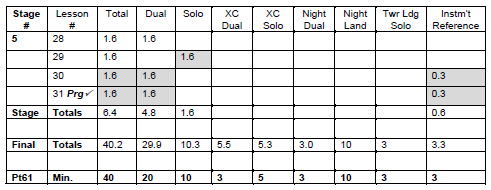 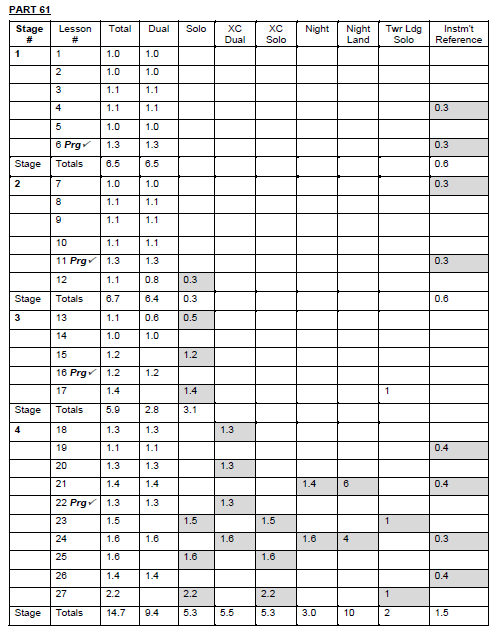 Lesson #1G:  INTRO & FAMFacility TourCost EstimateList of Materials Needed/RecommendedEncourage Medical Prior to StartingIACRA (Medical/Student Pilot Certificate)Copies of All Docs:  Med/DL/Birth/Passport)Part 61 Course Timeline & Flight RequirementsRequired Pilot DocumentsMedical Classes & DurationsPilot Certificates:  Currency & LimitationsRisk Mgt & Aero Decision Making:  IMSAFE / PAVEGround Safety Practices, Procedures & EquipChecklist Use – All PhasesPositive Exchange of Flight ControlsPrimary & Secondary Flight ControlsBasic Attitude Flying (S&L, Climbs, Descents)6 PackV SpeedsTrimLesson #1F:  INTRO & FAM (1.0)U	Ground Safety Practices, Procedures & EquipD	Preflight Inspection, Flt Ctls, SystemsU	Positive Exchange of Flt CtlsD	Prestart Checks, Start & WarmupD/IA	Taxiing:  Signs & MarkingsD	Runup & Before-T/O ChecksD/IA	Normal T/O & ClimbD/IA	Level OffD	Checklist Use – All PhasesD	Collision Avoidance D/IA	Trim:  Corr DirectionIA	Straight & Level:  Outside Refs & Corr’sD	Tendency for S&L:  StabilityIA	Turn Coord:  Rudder UseIA	Med AOB Turns:  Starts, Stops, LevelD/IA	Climbs (Initiation) & Level OffD/IA	Descents (Establish) & Level OffO	Area FamD	Norm App, Checklist Use & LDGD	Aft LDG Checks, Taxiing, Parking & ShutdownD	Post Flight ProceduresLesson #2G:  EXPLORING CONTROLArea Fam:  Airport Diagram & Practice AreasFull PreflightGround Safety Practices, Procedures & EquipRisk Mgt & ADM:  IMSAFE / PAVE / 5 P’sPositive Exchange of Flight ControlsChecklist Use – All PhasesRunway Orientation & WindsTaxiing:  AD, Winds, Signs & MarkingsBasic Attitude FlyingHolding HeadingHolding AltitudesTurnsClimbs & DescentsTrimLesson #2F:  EXPLORING CONTROL (1.0)IA	Preflight Inspection, Flt Ctls, SystemsIA	Ground Safety Practices, Procedures & EquipIA	Prestart Checks, Start & WarmupIA	Radio Comms:  Sets Radios, ATIS, Taxi CallsIA	Taxi & Rwy Incursion:  AD, Signs & MarkingsIA	Runup & Before-T/O ChecksD/IA	Normal T/O & ClimbIA	Level Off ±300’IA	Checklist Use – All PhasesIA	Collision Avoidance 	Trim:  Corr Direction	S&L:  ±200’/20º	Turn Coord:  Rudder & Elevator Use	Med AOB Turns:  ±200’/20ºIA	Climb/Descent WWO Turns ±10KIAS/200’/20ºIA	Descents WWO FlapsIA	Power Off Descent (No Flap):  VgO	Area FamD	Norm App, Checklist Use & LDGIA	Aft LDG Checks, Taxi (AD), Parking & Shutdown	Post Flight ProceduresLesson #3G:  FORCES & SPACEForces of FlightLift / Weight / Thrust / DragLiftStalls / Spins / Recovery:  PAREAircraft StabilityLT TendenciesRudder & Adverse YawBasic ATC Structure & NASTraffic PatternRequired Preflight Actions:  NWKRAFTLesson #3F:  INSTRUMENTS & SLOW FLT (1.1)IA	Risk Mgt:  PAVE, Fuel Plan, Wx, W&BIA	Preflight, Start, Taxi, Runup & Bef-T/O ChecksIA	Radio Comms:  Taxi, T/O & Pre-LDGIA	X-Wind Taxi:  AD UseIA	Normal T/O & Climb:  ±10KIAS, Scan	S&L:  ±150’/15º	Med AOB Turns:  ±150’/15º	Climb/Descent WWO Turns ±10K/100’/20º	P-Off Descent:  Vg, 180 Turn, Level Off ±100’D/IA	S-Turn Coord Drill:  30º AOB + Nose Centered 	Trim:  Corr Direction	S&L on Flt IRs ±300’/20º	Turns on Flt IRs ±300’/20ºD	Climbs & Descents on Flt IRs ±15ºIA	Flying Slowly @ 1.1VsoIA	App Descent LDG ConfigD/IA	TOGA All ConfigsU	Area RecognitionIA	Norm App & LDGIA	Aft LDG, Taxi, Parking, Shutdown & Post-FltLesson #4G:  ATTITUDES & STALLSBasic Attitude FlyingPitch-Power TablesSteep TurnsRudder & Adverse YawSlow FlightStalls / Spin AwarenessLesson #4F:  STALLS & IMPROVED CONTROL (1.1)Recommend 0.3 IR	Risk Mgt:  PAVE, Fuel Plan, WxU	Stall/Spin Aware:  Aero, Signs, Yaw	Preflight, Start, Taxi, Runup & Bef-T/O ChecksIA	Radio Comms:  Taxi, T/O & Pre-LDG	X-Wind Taxi:  AD UseIA	Normal T/O & Climb:  CL, ±10KIAS, Scan	Fun Maneuvers:  ±10º/150’/15º/10KIAS	(IR) Maneuvers:  ±15ºAOB/250’/20º/10KIASIA	Flying Slowly @ 1.1VsoIA	Roll/Yaw at High AOAD/IA	P-Off Stall – Recovery @ First IndicationD	P-Off Descent to Emerg App & LDG (500’min)	S-Turn Coord Drill:  30º AOB + Nose Centered	TOGA All Configs	Collision AvoidanceIA	A/P Traffic Pattern:  Comply w/InstructionsIA	Norm & X-Wind App & LDG	Aft LDG, Taxi, Parking, Shutdown & Post-FltLesson #5G:  WEATHER & EQUIPMENTVFR & IFRAirport Wx:  METAR / TAFAIRMETS & SIGMETSAirspaceClassesEquipment Req’dCloud ClearancesVFR Required EquipmentDayNightInoperativeLesson #5F:  GROUND REFERENCE (1.0)	Risk Mgt & ADM:  PAVEU	SRM	Stall/Spin Aware:  Aero, Signs, Yaw	Preflight, Start, Taxi, Runup & Bef-T/O ChecksIA	Radio Comms:  Taxi, T/O & Pre-LDG	Norm/X-Wind T/O & Climb:  CL, ±5KIAS & Scan	Fun Maneuvers:  ±10ºAOB/150’/15º/10KIAS	Crab & WCA:  Track GroundD/IA	Turns @ Point:  ± 200’D/IA	Rectangular Course:  ± 200’	Sideslip:  Track Ground	Fwd Slip:  Descend while Tracking Ground	P-Off Stall:  Recover First IndIA	P-On Stall:  Recover First Ind	P-Off Descent:  Sim Emerg LDG ±15KIAS	TOGA all ConfigsIA	A/P Traffic Pattern:  ±150’IA	Norm & X-Wind App & LDG	Aft LDG, Taxi, Parking, Shutdown & Post-FltLesson #6G:  PERFORMANCE & W&BFull W&BPerformance ChartsSystemsBasic EngineFuelOilVacuumLesson #6F:  IR REF & PROGRESS CHECK (1.3)Recommend 0.3 IR	Risk Mgt & ADM:  PAVE	Stall/Spin Awareness	Safety Equipment SAFETY	Preflight, Start, Taxi, Runup & Bef-T/O Checks	Radio Comms:  Taxi, T/O & Pre-LDG	Norm/X-Wind T/O & Climb: CL, ±10KIAS, Scan	Collision Avoidance:  Clearing Turns	Fun Maneuvers:  ±10ºAOB/150’/10º/10KIAS	(IR) Maneuvers:  ±15ºAOB/250’/15º/10KIAS	Slow Flt SL & Turns:  10ºAOB/200’/15º/15KIAS	Power Off Stall (FULL)	Power On Stall	Fwd Slip:  Descend while Tracking Ground	Rectangular Course / Turns @ Point ±200’	TOGA all Configs	A/P Traffic Pattern:  ±150’IA	Norm & X-Wind App & LDG	Aft LDG, Taxi, Parking, Shutdown & Post-FltLesson #7G:  LDGsTraffic PatternNumbersConfigurationW-Wind LDGsWing Tip Vortices & Wake TurbulenceControlled vs. Uncontrolled AirfieldsLesson #7F:  NORM T/O & LDG (1.0)Recommend 0.3 IR	Risk Mgt & ADM:  PAVE	SRM	Stall/Spin Awareness	Preflight, Start, Taxi, Runup & Bef-T/O Checks	Norm/X-Wind T/O & Climb: CL, +10-5KIAS, Scan	PilotageD/IA	Steep Turns 10ºAOB/250’/20º/10KIAS	Power Off Stall (FULL)	TOGA from LDG Config & Stabilized App	Rectangular Course ±150’D/IA	S Turns ±150’	(IR) Turns to Hdg 10ºAOB/200’/15º/10KIAS	A/P Traffic Pattern:  ±150’	Norm App & LDG x 3 FULL STOP	TOGA from Base / Final / Start of Flare	Aft LDG, Taxi, Parking, Shutdown & Post-FltLesson #8F:  CROSSWIND T/O & LDG (1.1)	Risk Mgt & ADM:  PAVE	SRM	Wake Turbulence Avoidance	Preflight, Start, Taxi, Runup & Bef-T/O Checks	Norm/X-Wind T/O & Climb: CL, +10-5KIAS, Scan	Pilotage	Steep Turns 10ºAOB/200’/20º/10KIAS	Slow Flt ALL 10ºAOB/150’/20º/10KIAS	TOGA from LDG Config & Stabilized App	Fwd Slip L & R	Ground Reference Maneuver ±150’	Norm App & Ldg +10-5KIAS	Fwd Slip to LdgD	Sideslip Exercise over Rwy to TOGA	Crosswind Ldg Full Stop x 3	TOGA	Aft LDG, Taxi, Parking, Shutdown & Post-FltLesson #9F:  IR REF & LDG PROFICIENCY (1.1)	Risk Mgt & ADM:  PAVE & 5P’s	SRM	Wake Turbulence Avoidance	Preflight, Start, Taxi, Runup & Bef-T/O Checks	Norm/X-Wind T/O & Climb: CL, +10-5KIAS, Scan	(IR) Constant A/S Climbs/Descents ±10KIAS	Steep Turns 10ºAOB/150’/15º/10KIASD	Emergency App & LDG at Altitude ±15KIAS	NORDO	Airport TP ±100’	Norm & X-Wind App & Ldgs +10-5KIAS	TOGA	Rejected T/O	Fwd Slip to Ldg	LDG w/o ASI	LDG w/o ALT	Aft LDG, Taxi, Parking, Shutdown & Post-FltLesson #10G:  EP SimulatorAviate – Navigate - CommunicateLost 5C’sNORDOEmergency ProceduresSquawksGuardDistress CallsFollow Guide in Simulator BinderLesson #10F:  DEALING W/EMERGENCIES (1.1)	Risk Mgt & ADM:  PAVE & 5P’s	Lost / SA / 5C’s	Wake Turbulence Avoidance	Preflight, Start, Taxi, Runup & Bef-T/O Checks	Norm/X-Wind T/O & Climb: CL, +10-5KIAS, Scan	Blocked Pitot Static Sys	Electrical System Failure	Eng Fail @ Alt & Simulated LDG ±10KIAS	Eng Fail @ T/O ±10KIAS	Emergency Descent (30-40ºAOB + Max Spd)	Eng Fire ±10KIAS	Norm & X-Wind App & Ldgs +10-5KIAS	Uncontrolled Field Operations	No-Flap Ldg	TOGA	Rejected T/O	Fwd Slip to Ldg	Aft LDG, Taxi, Parking, Shutdown & Post-FltLesson #11F:  PRE-SOLO PROGRESS CHECK (1.3)Recommend 0.3 IR	Risk Mgt & ADM:  PAVE & 5P’s	SRM	Lost / SA / 5C’s	Stall/Spin Aware	Wake Turbulence Avoidance	Preflight, Start, Taxi, Runup & Bef-T/O Checks	Radio Comms	Collision Avoidance	Norm/X-Wind T/O & Climb: CL, +10-5KIAS, Scan	Fun 10ºAOB/100’/10º/10KIAS	(IR) Fun 10ºAOB/150’/15º/10KIAS	Steep Turns 10ºAOB/150’/15º/10KIAS	Slow Flight ALL 10ºAOB/150’/10º/+15-0KIAS	Stall Series FULL	Eng Failures @ Alt and T/O	Ground Ref Maneuvers ±150’	Norm & X-Wind App & Ldgs +10-5KIAS	TOGA +10-5KIAS	Rejected T/O	Aft LDG, Taxi, Parking, Shutdown & Post-FltLesson #12F:  FIRST SOLO (0.8 DUAL/0.3 SOLO)	Pre-Solo Aeronautical Knowledge Test	SRM	Risk Mgt & ADM:  PAVE & 5P’s	Aircraft Performance & W&B	Preflight, Start, Taxi, Runup & Bef-T/O Checks	Radio Comms	Collision Avoidance	Norm/X-Wind T/O & Climb: CL, +10-5KIAS, Scan	Pilotage to Practice Area	Ground Ref Maneuvers ±150’	Airport TP ±100’	Norm & X-Wind App & Ldg +10-5KIAS	TOGA +10-5KIAS	Logbook Endorsement-------------------------------  SOLO  -----------------------------------S	Radio CommsS	Ground & Taxi OpsS	Norm/X-Wind T/O & Climb ±100’S	Norm App & Ldgs FULL STOP x 3S	Aft LDG, Taxi, Parking, Shutdown & Post-FltLesson #13F: REVIEW & SOLO (0.6 DUAL/0.5 SOLO)	SRM & Cockpit Mgt	Risk Mgt & ADM:  PAVE & 5P’s	Aircraft Performance & W&B	Preflight, Start, Taxi, Runup & Bef-T/O Checks	Norm/X-Wind T/O & Climb: CL, +10/-5KIAS, Scan	Eng Failure Climb ±10KIAS	Pilotage to Practice Area	Slow Flight ALL 10AOB/150’/10º/+15-0KIAS	Stall Series FULL	Steep Turns:  5ºAOB/100’/10º/10KIAS	Eng Fire, Emergency Descent & Ldg ±10KIAS	Norm & X-Wind App & Ldg +10-5KIAS	Fwd Slip to Ldg------------------------------------  SOLO  -------------------------------S	Norm/X-Wind T/O & ClimbS	Pilotage to Practice AreaS	Steep Turns 5ºAOB/100’/10º/10KIASS	Pilotage to AirportS	Airport Traffic Pattern ±100’S	Norm/X-Wind T/O & Climb: CL, +10-5KIAS, ScanS	Norm App & Ldgs FULL STOP x 3S	Aft LDG, Taxi, Parking, Shutdown & Post-FltLesson #14F:  SHORT FIELD T/O & LDGS (1.0)	Calculate T/O & LDG Performance	Risk Mgt & ADM:  PAVE & 5P’s	Windshear Awareness & Recovery	Stall/Spin Aware	Preflight, Start, Taxi, Runup & Bef-T/O ChecksD	Short Field T/O & Climb:  Vx +10-5KIAS	Eng Failure Climb ±10KIAS	Slow Flight w/Distractions ±150’/+10-0KIAS	Stall Series FULL	Rectangular Course ±100’	Turns @ Point ±100’	S Turns ±100’D	Short Field App & Ldg +10-5KIAS & +400-0’	Aft LDG, Taxi, Parking, Shutdown & Post-FltLesson #15F:  MANEUVER & LDG SKILLS (1.2 SOLO)S	Calc T/O & LDG PerformanceS	Calc W&BS	Preflight, Start, Taxi, Runup & Bef-T/O ChecksS	Normal & X-Wind T/O & ClimbS	Pilotage to Practice AreaS	Steep Turns 5ºAOB/100’/10º/10KIASS	Rectangular Course ±100’S	Turns @ Point ±100’S	S Turns ±100’S	Pilotage from Practice AreaS	Airport Traffic Pattern Entry ±100’S	Fwd Slip to LdgS	Normal App & Ldg FULL STOP x 3S	TOGAS	Aft LDG, Taxi, Parking, Shutdown & Post-FltLesson #16F:  SOFT FIELD T/O & LDGS (1.2)	Calculate T/O & LDG Performance	Risk Mgt & ADM:  PAVE & 5P’s	Preflight, Start, Taxi, Runup & Bef-T/O Checks	Soft Field TaxiingD	Soft Field T/O & Climb:  Vx & Vy +10-5KIAS	Eng Failure Climb ±10KIAS	Slow Flight w/Distractions ±150’/+10-0KIAS	Stall Series FULL	Eng Fire, Emergency Descent & Ldg ±10KIAS	S Turns ±100’D	Soft Field App & Ldg +10-5KIAS	TOGA	Aft LDG, Taxi, Parking, Shutdown & Post-FltLesson #17F:  MANEUVERS (1.4 SOLO)S	RM / PAVE / 5P’sS	Normal & X-Wind T/O & ClimbS	Pilotage to Practice AreaS	Steep Turns 5ºAOB/100’/10º/10KIASS	Rectangular Course ±100’S	Turns @ Point ±100’S	S Turns ±100’S	Pilotage from Practice AreaS	Airport Traffic Pattern Entry ±100’S	Fwd Slip to LdgS	Normal & X-wind App & Ldg +400-0’S	Aft LDG, Taxi, Parking, Shutdown & Post-FltLesson #18G:  CROSS COUNTRY PLANNINGPlanning Example to KMOBPilotageDead ReckoningElectronic NavUNOS/ANDSSectional ChartsPaper vs. EFB (Paper Req’d 1st X-Cty)Complete Nav LogLesson #18F:  CROSS COUNTRY (1.3)	Risk Mgt & ADM:  SAFETY / PAVE / 5P’S	W&B & Performance	Flight Plan – Route, Alt, Wx, NAS, NOTAMS	Preflight, Start, Taxi, Runup & Bef-T/O Checks	Short Field T/O & Climb:  Vx & Vy ±5KIAS	Open Flight Plan (FSS)	En Route Cruise – Pwr & Mix, TAS, FF Planning	Pilotage	Dead Reckoning Navigation	Flying Mag Compass Only	C/P Mgt	Task Mgt	Collision Avoidance	Lost Procedures / 5C’s	Diversion to Alt	Traffic Pattern ±100’	Short Field App & Ldg +10/-5KIAS, 0-400’	Soft Field T/O & Climb +10-5KIAS	Soft Field App & Ldg +10-5KIAS	Aft LDG, Taxi, Parking, Shutdown & Post-FltLesson #19F:  ELECTRONIC NAVIGATION (1.1)Recommend 0.4 IR	Risk Mgt & ADM:  SAFETY / PAVE / 5P’S	W&B & Performance	Preflight, Start, Taxi, Runup & Bef-T/O Checks	NAVAIDS / GPS set per Flight Plan	Soft Field T/O & Climb:  Vx & Vy ±5KIAS	VOR Orientation, Intercept, Tracking & Fixes	Localizer Course Intercepting & Tracking	GPS Nav	In-Flight Wx Resources (FSS, HIWAS, ATIS, FF)	(IR) Fun 10ºAOB/150’/15º/10KIAS	(IR) Electronic Nav ±200’/Half Deflection	(IR) UA Recovery	Federal Airways	Soft Field App & Ldg +10-5KIAS	Aft LDG, Taxi, Parking, Shutdown & Post-FltLesson #20F:  ALL SYS CROSS COUNTRY (1.3)	Risk Mgt & ADM:  SAFETY / PAVE / 5P’S	SRM	W&B & Performance	Flight Plan: Route, Alt, Wx, NOTAMs, NAS	Preflight, Start, Taxi, Runup & Bef-T/O Checks	FSS & ATC:  Open Flt Plan & Req Flight Follow	En Route Cruise:  Pwr/Mix/TAS/Fuel Plan	Pilotage & Dead Reckoning	Mag Compass Only	Elect Nav:  1 Leg VOR, 1 Leg GPS (Max)	Task Mgt	C/P Mgt	Collision Avoidance	Lost Procedures	In-Flight Wx Resources (FSS, HIWAS, ATIS, FF)	Alternate Diversion	Traffic Pattern ±100’	Soft Field App & Ldg +10-5KIAS	Short Field T/O & Climb ±5KIAS	Short Field App & Ldg +10-5KIAS, 0-400’	Aft LDG, Taxi, Parking, Shutdown & Post-FltLesson #21G:  NIGHT FLYINGDay vs NightIllusions:  Optical & VestibularDifficulty in Seeing WxEmphasize Electronic NavO2 Requirements vs RecommendationsLesson #21F:  NIGHT FLYING (1.4)Recommend 6 FS LDGsRecommend 2 Ldg Lite Off LDGsRecommend 0.4 IR	Risk Mgt & ADM: PAVE / Fatigue / Equip / Wx	Night Fly Physio: Vision/Sca/Vis Ref’s	SRM	CFIT	Airport Layout/Lighting/Hours	Preflight Insp at Night	Night Start:  B/U lights, A/C lighting	Taxi at Night:  Strobes/lights usage	Bef-T/O Checks at Night: No Movement	Night T/O	Night Climb:  AI Climb Att, Vy±10KIAS	Night Local Area Fam	(IR) Const ASI Climb Vy±10KIAS/15º/±200’	(IR) Const ASI Descent ±10KIAS/15º/±200’	(IR) 180º Turn 10AOB/±10KIAS/15º/±200’	(IR) UA Recovery	Night App & Ldg ±100’/+10-5KIAS	Night TOGA +10-5KIAS	Night Taxi, Parking, Shutdown & Post-FltLesson #22F:  SOLO X-CTY PROG CHECK (1.3)	Risk Mgt & ADM:  SAFETY / PAVE / 5P’S	Emergency Equip & Survival Gear	SRM	Flight Plan: Route, Alt, Wx, NOTAMs, NAS	Preflight, Start, Taxi, Runup & Bef-T/O Checks	Short Field T/O & Climb ±5KIAS	FSS & ATC:  Open Flt Plan & Req Flight Follow	En Route Cruise:  Pwr/Mix/TAS/Fuel Plan	Navigation: Pilotage, DR, Elect ±2NM/3MIN	Mag Compass Only	Task Mgt	C/P Mgt	Collision Avoidance	Elect Fail (Simulated)	Lost Procedures	Diversion to Alt	Short Field App & Ldg +10-5KIAS, 0-400’	Soft Field T/O & Climb +10-5KIAS	Soft Field App & Ldg +10-5KIAS	No-Flap Ldg	Aft LDG, Taxi, Parking, Shutdown & Post-FltLesson #23F:  FIRST SOLO X-CTY (1.5 SOLO)=>50 NM Straight Line Distance	FAA Knowledge Test	Risk Mgt	SRM	Route Briefing	Navigation Plan	Lost Procedures	Weather Briefing	Destination & Alternate Facilities, ATC, CTAF	W&B and Performance	Emergency & Survival Equip	Emerg Ops (Eng Rough/Fail/Fire, Elect, NORDO)	FSS and ATC Services	Logbook Endorsements & Required Documents----------------------------------- SOLO --------------------------------S	Flight:  50nm Straight Line, Full Stop LDG	Close Flight Plan / Debrief w/RILesson #24F:  NIGHT CROSS COUNTRY (1.6)Recommend 4 FS LDGsRecommend 0.3 IR	Risk Mgt & ADM:  SAFETY / PAVE / 5P’S	Emergency Equip & Survival Gear	SRM	Physio Aspects of Night Flying	Route Briefing	Weather Briefing	Destination & Alternate Facilities, ATC, CTAF	CFIT	Airport Layout/Lighting/Hours	Night Preflight Insp & Startup	Night Taxi & Bef T/O Checks	Night T/O & Climb ±10KIAS	FSS and ATC Radar Services	Collision Avoidance	Nav: DR/Pilotage/VOR/GPS ±2NM/3MIN	(IR) Electronic Nav:  ½ CDI Deflection Max	(IR) 180 Level Turn AOB10º/15º/200’/10KIAS	Lost Procedures	Emerg Ops: Rough/Elect/DG/NORDO	Night App & Ldg ±100’/+10-5KIAS	Night Ldgs w/o Ldg Light	Night TOGA +10-5KIAS	Night Taxi, Parking, Shutdown & Post-FltLesson #25F:  SECOND SOLO X-CTY (1.6 SOLO)=>50 NM Straight Line Distance	Logbook Endorsements & Required Documents	Risk Mgt	SRM	Route Briefing	Navigation Plan	Lost Procedures	Weather Briefing	Destination & Alternate Facilities, ATC, CTAF	W&B and Performance	Emergency & Survival Equip	Emerg Ops (Eng Rough/Fail/Fire, Elect, NORDO)	FSS and ATC Services------------------------------------ SOLO ---------------------------------S	Flight:  50nm Straight Line, Full Stop LDG	Close Flight Plan / Debrief w/RILesson #26F:  EMERGENCIES & IR REVIEW (1.4)Recommend 0.4 IR	Risk Mgt	SRM	Preflight, Start, Taxi, Runup & Bef-T/O Checks	Short Field T/O & Climb ±5KIAS	Soft Field T/O & Climb ±5KIAS	Rejected T/O	Eng Fail on T/O ±10KIAS	Eng Fire/Emerg Descent/Emerg Ldg ±10KIAS	(IR) Const ASI Climb ±5KIAS	(IR) Const ASI Descent ±5KIAS	(IR) 180 Level Turn 5ºAOB/150’/10º/±10KIAS	(IR) Electronic Nav 150’/10º/10KIAS/CDI ½ Def	(IR) UA Recovery	Electrical Failure	Emergency Comms & ATC Resources	Short Field App & Ldg ±5KIAS, 400’	Soft Field App & Ldg ±5KIAS	No Flap Ldg ±10KIAS, First 500’	Aft LDG, Taxi, Parking, Shutdown & Post-FltLesson #27F:  LONG SOLO X-CTY (2.2 SOLO)=>150NM, One Leg >50NM	Logbook Endorsements & Required Documents	Risk Mgt	SRM	Route Briefing	Navigation Plan	Lost Procedures	Weather Briefing	Destination & Alternate Facilities, ATC, CTAF	W&B and Performance	Emergency & Survival Equip	Emerg Ops (Eng Rough/Fail/Fire, Elect, NORDO)	FSS and ATC Services------------------------------------ SOLO ---------------------------------S	Flight: 3 Legs=>150NM, 1 Leg>50NM, FS LDGs	Close Flight Plan / Debrief w/RILesson #28F:  MANEUVERS REVIEW (1.6)Recommend ACS Standards	Risk Mgt & ADM:  PAVE & 5P’s	Stall/Spin Aware	Preflight, Start, Taxi, Runup & Bef-T/O Checks	X-Wind T/O & Climb (ACS)	Short Field T/O & Climb (ACS)	Steep Turns (ACS)	Slow Flt Maneuvers (ACS)	Power Off Stall (ACS)	Power On Stall (ACS)	Systems & Equip Malf’s	Rectangular Course (ACS)	Turns @ Point (ACS)	X-Wind App & LDG	Soft Field App & LDG	Short Field App & LDG	TOGA all Configs	Fwd Slip to LDG	Aft LDG, Taxi, Parking, Shutdown & Post-FltLesson #29F:  SOLO PRACTICE (1.6 SOLO)S	Risk Mgt & ADM:  PAVE in Relation to FlightS	Preflight, Start, Taxi, Runup & Bef-T/O ChecksS	Norm & X-Wind T/O & Climb (ACS)S	Short Field T/O & Climb (ACS)S	Soft Field T/O & Climb (ACS)S	Steep Turns (ACS)S	Slow Flt Maneuvers (ACS)S	Power Off Stall (ACS)S	Systems & Equip Malf’sS	Rectangular Course (ACS)S	S Turns (ACS)S	Turns @ Point (ACS)S	Norm & X-Wind App & LDGS	Soft Field App & LDGS	Short Field App & LDGS	Fwd Slip to LDGS	Aft LDG, Taxi, Parking, Shutdown & Post-FltLesson #30F:  PRE-CHECKRIDE IR REVIEW (1.6)Recommend 0.3 IRACS StandardsSpecial Emphasis AreasSRMRMADMTask MgtSACFITFlt Ctl Pos ExchngWake TurbulenceLAHSORwy IncursionCerts & DocumentsAirworthiness Req’sWeatherX-Country Flt PlanningNASPerf & LimitationsOperations of SystemsAeromedical FactorsPreflight InspectionCockpit MgtEngine StartTaxiingBefore T/O ChecksComms & Light SignalsTraffic PatternsAirport Signs & LightsNorm T/O & ClimbNorm App & LDGX-Wind T/O & ClimbX-Wind App & LDGSoft T/O & ClimbSoft App & LDGShort T/O & ClimbShort App & LDGSteep TurnsFwd Slip to LDGTOGASteep TurnsRec CourseS TurnsTurns @ PointPilotage / DR NavNav Sys’s & Radar Svc’sDiversionLost ProceduresSlow FlightPower Off StallPower On StallSpin Awareness(IR) S&L(IR) Const ASI Climb(IR) Turn to Heading(IR) UA RecoveryEmerg DescentEmerg App & LDGSystems & Equip Malf’sEmerg & Survival GearNight PrepAft LDG Taxi/Park/PostLesson #31F:  PRE-CHECKRIDE PROGRESS CHECK (1.6)Recommend 0.3 IRACS StandardsACS StandardsSRMRMADMTask MgtSACFITPos Exchng of Flt CtlsWake Trub AvoidanceLAHSORwy IncursionCert’s & DocumentsAirworthiness Req’sWeatherX-Country Flt PlanningNASPerf & LimitationsOperations of SystemsAeromedical FactorsPreflight InspectionCockpit MgtEngine StartTaxiingBefore T/O ChecksRadio Comms & Light SignalsTraffic PatternsSigns, Markings, LightingNorm T/O & ClimbNorm App & LDGX-Wind T/O & ClimbX-Wind App & LDGSoft T/O & ClimbSoft App & LDGShort T/O & ClimbShort App & LDGSteep TurnsFwd Slip to LDGTOGASteep TurnsRectangular CourseS Turns (ACS)Turns @ PointPilotage & DR NavNav Sys’s & Radar Svc’sDiversionLost ProceduresSlow FlightPower Off StallPower On StallSpin Aware(IR) S&L(IR) Const ASI Climb(IR) Turn to Heading(IR) UA RecoveryEmergency DescentEmergency App & LDGSystems & Equip Malf’sEmerg & Survival GearNight PrepAft LDG Taxi/Park/Post